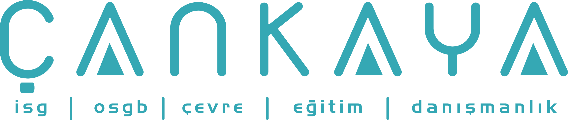 İŞBAŞI İSG KONUŞMALARI(TOOLBOX TALKS) No: 95       			        Sayfa No: 1/2                                                                                                   YIKAMA TANKLARININ PARÇALARI -  GÜVENLİK KONTROL LİSTESİParçaları ve aletleri temizlemek için solvent kullanan bir yıkama tankı çoğu işletmenin ortak ekipmanıdır. Bu ekipmanın sebep olabileceği birçok tehlike olmasına karşın bakım ve güvenlik söz konusu olduğunda çok az dikkat edilir. Yıkama tanklarının uygun ve güvenli kullanımı için hatırlanması gereken birkaç önemli şey vardır:Sıçrama Riski. Yıkama esnasında tank içindeki kimyasalın çalışana ya da çevresine sıçrama riski her zaman vardır. İşçileri korumak için yüz maskesi, gözlük, kimyasal dirençli önlük ve eldivenleri olduğundan emin olun. Bu öğeler temizleme tankının yanında olmalıdır. Acil durumlarda kullanılmak üzere daima hazır olan bir göz duşu olmalıdır ve duşa giden yol üzerinde hiçbir şey bulunmamalıdır.Yangın Riski. Tüm temizleme tanklarında eriyebilir bir geri tepme kapağı bulunmalıdır. Sizin bu bağlantınız eksik ise, yedek parça katalogundan rahatlıkla sipariş edebilirsiniz. Bir yangın esnasında eriyip ayrılacak ve kapağın otomatikman kapanmasını sağlayacaktır ki bu da genellikle alevi söndürür. Doğru tipte bir yangın söndürücü kolay erişim açısından yakınlara monte edilmiş olmalıdır.Tanklarda sadece onaylı solventler kullanılmalıdır. Bu solventlerin çabuk parlayıcı değil yanıcı olduğu kabul edilir. Parlama noktası yaklaşık 100F dır. Temizleme solventi olarak asla benzin kullanmayın. ( Parlama noktası -45F dır). Tüm tutuşturma kaynaklarının alandan uzak olduğundan emin olun. Tutuşabilen solventlerin kullanıldığı tankların yakınlarında asla SİGARA İÇİLMEZ.  Kullanılmadığı zaman tank kapağı kesinlikle kapalı olmalıdır.Tertip Düzen. Diğer tüm çalışma alanlarında olduğu gibi engellerden arındırılmış ve çalışma alanını temiz tutmak çok önemlidir. Temizlenen parçalardan çözünen diğer kimyasalların bulaşmasını engellemek için tankın içindeki solüsyonu da gerektikçe değiştirilmesi gerekir. Boşalttığınız kimyasalları da yerel ve/veya resmi çevre düzenlemelerine göre bertaraf edin.Yeterli Aydınlatma. Tanklar işletmelerin arka duvarlarında ya da köşelerinde bulunur. Herhangi bir aksilik olasılığını azaltmak için buraların iyi aydınlatılmış olması gerekir.Temizleme Tankı Kontrol Listesi:Geri çekilebilir kapak mekanizmalarıEriyebilir bağlantıİş aydınlatmasıYüz maskesi, eldivenler ve önlükGöz duşuYangın söndürücüSigara içilmez levhalarıYeterli havalandırmaSızıntılara dikkat ve varsa çözümlemekUygun çözücüler kullanTemizleme tanklarındaki sızıntılara dikkat edin ve hemen çaresine bakın!İŞBAŞI İSG KONUŞMALARI(TOOLBOX TALKS)No:  95                                                                                                         		      Sayfa No: 2/2                                                                                                   PARTS WASHING TANKS --A SAFETY CHECKLIST!A common piece of equipment in most shops is a cleaning tank which uses solvents to clean parts and tools. Many hazards are associated with this equipment, but it often receives little attention when it comes to maintenance and safety. There are several important things to remember about the safe and proper use of any parts washing tank: Splash Hazards There is always the possibility of cleaning tank chemicals being splashed onto employees or surrounding surfaces. To protect workers be sure there are clean face shields or goggles, chemical resistant aprons and gloves to protect against skin contact and absorption of chemicals. These items must be located near the cleaning tank. An eyewash station, with no obstructions en route, should also be nearby and ready for emergency use. Fire Hazards All cleaning tanks should have a functioning lid with a fusible link retractor. If your tank is missing this link, one can be ordered from a parts catalog. In the case of fire the fusible link will melt and separate, causing the lid to close automatically, which will usually smother the fire. A properly rated fire extinguisher should be mounted nearby for easy access. Only an approved  solvent should be used in the tank. These solvents are considered combustible rather than flammable, as the flash point is approximately 100 F. Never use gasoline as a cleaning solvent! (The flash point is -45 F!) Be sure that all sources of ignition are kept away from the area. NO SMOKING should be allowed near the combustible solvents used in parts washing tanks! When not in use, the tank lid should be closed. Housekeeping As with any work area it is very important to keep the immediate area clean and free of obstacles. Cleaning solution in the tank should be changed as necessary to avoid cross contamination of other chemicals which may have dissolved from parts being cleaned. Dispose of used chemical solutions according to local and/or state environmental regulations. Adequate Lighting Tanks are sometimes located on a back wall or corner of a shop. As with any work station, this area should be well lit to reduce the chance of a mishap. Cleaning Tank Safety Checklist:Retractable lid mechanisms Fusible link Work light Face shield, gloves and apron Eye wash station Fire extinguisher No Smoking signs Adequate ventilation Watch for leaks--and take care of them. Stoddard Solvents used.Watch for cleaning tank leaks-and take care of them immediately!